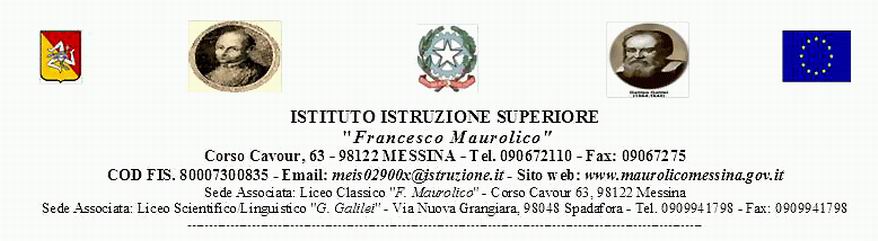 Prot.  6113                 Circolare n. 7                                                                  Messina, li 04/09/2020Ai docenti delle sedi associate di Messina e di SpadaforaAl Sito Web, AttiOggetto: Convocazione Collegio dei docenti in modalità telematica a distanzaSi comunica che venerdì 11 settembre 2020, alle ore 10:30, nel rispetto delle indicazioni di prevenzione attualmente vigenti, è convocato il Collegio dei Docenti in modalità telematica a distanza attraverso la piattaforma CISCO Webex Meetings, per la discussione dei seguenti punti all’O.d.g.:Approvazione verbale seduta precedente;Assegnazione dei docenti alle classi;Protocollo COVID;Organizzazione primo periodo attività didattica;Nomina dei docenti referenti COVID;Nomina del docente referente dei Dipartimenti Disciplinari;Nomina dei referenti dei Dipartimenti Disciplinari;Individuazione componenti GLI (Gruppo di Lavoro per l’Inclusione);Regolamento sulle Deroghe del limite delle assenze per l’a.s. 2020/2021. Definizione delle aree di competenza delle Funzioni Strumentali al PTOF; Criteri per l’attribuzione degli incarichi riguardanti le Funzioni Strumentali;  Nomina della Commissione per la valutazione dei titoli dei docenti aspiranti all’incarico di FF.SS.;  D.P.R. del 16 aprile 2013 n. 62 ("Regolamento recante codice di comportamento dei pubblici dipendenti”); Notte Nazionale del Liceo Classico 2021; Nomina Staff del Dirigente scolastico; Comunicazioni Dirigente Scolastico. Nei prossimi giorni verrà data comunicazione del link per accedere alla videoconferenza..Tutti i partecipanti sono tenuti a rispettare il regolamento del Collegio dei Docenti in modalità teleconferenza. Si raccomanda di accedere alla piattaforma almeno 15 minuti prima per evitare di bloccare i server.
I docenti che non abbiano ricevuto il link di accesso devono farne richiesta inviando un’e-mail all’amministratore del sistema al seguente indirizzo: ing.ragusa@alice.it, specificando: Nome, Cognome del Docente (inserendo nell’oggetto: Richiesta link).                                                                                         IL DIRIGENTE SCOLASTICO                                                                                        Prof.ssa Giovanna De Francesco                                                                                                                       Firma autografa sostituita a mezzo stampa                                                                                                                                     Ex art.3 c.2 D.Lgs.39/93